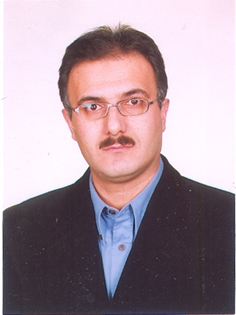 استاد دانشکده مهندسی برق و کامپیوتر- دانشگاه تهرانسیدکمال الدین ستاره دانمهندسی پزشکیتلفن دفتر:  +98 (21)82084177پست الکترونیکی: ksetareh@ut.ac.irتحصیلاتکارشناسی,1367,مهندسی برق - الکترونیک,دانشگاه تهران
M.S,1371,مهندسی پزشکی - بیوالکتریک,دانشگاه صنعتی شریف
Ph.D ,1377,مهندسی برق و الکترونیک (مهندسی پزشکی),دانشگاه استراتکلاید
زمینههای تخصصیو حرفهایسوابق کاري و فعالیت های اجراییعضو کمیسیون ارزشیابی مدارک خارج از کشور وزارت علوم تحقیقات و فناوری-(1384-1392)
فعالیت های علمیمقالات- EEG-based classification of individuals with neuropsychiatric disorders using deep neural networks: A systematic review of current status and future directions. Parsa Mohsen, Yousefi Rad Habib, Vaezi Hadi, Hossein-zadeh Gholam-ali, Setarehdan ُSeyed Kamaledin, Rostami Reza, Rostami Hana, Vahabie Abdol-hossein (2023)., COMPUTER METHODS AND PROGRAMS IN BIOMEDICINE, 240(107683), 107683.

- Subcutaneous adipose tissue thickness determination using ultrasound signals processing: A phantom study. Hajiasgari Mona, Setarehdan ُSeyed Kamaledin, Rangraz Parisa (2022)., Biomedical Signal Processing and Control, 77(16), 103744.

- A Low-Complexity and High-Resolution Beamformer for Portable Medical Ultrasound Imaging. Abedini Arsham, Shoaei Omid, Setarehdan ُSeyed Kamaledin (2022)., IEEE TRANSACTIONS ON ULTRASONICS FERROELECTRICS AND FREQUENCY CONTROL, 69(7), 2226-2235.

- Sleep staging with deep structured neural net using Gabor layer and data augmentation. ERFANI SHOLEYAN ALI, RAHATABAD NOWSHIRAVAN, Setarehdan ُSeyed Kamaledin (2021)., Turkish Journal of Electrical Engineering and Computer Sciences, 29(7), 2920-2933.

- Classification of Breast Cancer Lesions in Ultrasound Images by Using Attention Layer and Loss Ensemble in Deep Convolutional Neural Networks. Yousef Kalafi Elham, Jodeiri Ata, Setarehdan ُSeyed Kamaledin, Lin Ng Wei, Rahmat Kartini, Taib Nur Aishah, Ganggayah Mogana Darshini, Kaur Dhillon Sarinder (2021)., Diagnostics, 11(10), 1859.

- Dynamic causal modeling of evoked responses during emergency braking: an ERP study. Sabahi Yasaman, Setarehdan ُSeyed Kamaledin, Motie Nasrabadi Ali (2021)., Cognitive Neurodynamics, ؟(؟).

- A robust time delay estimation method for ultrasonic echo signals and elastography. Manuchehri Mohammad Sajad, Setarehdan ُSeyed Kamaledin (2021)., COMPUTERS IN BIOLOGY AND MEDICINE, 136(7), 104653.

- Optimal sub‐harmonic injection‐locked MICS band transmitter for wireless CW‐fNIRS systems. Borjkhani Hadi, Setarehdan ُSeyed Kamaledin, Sheikhaei Samad (2021)., INTERNATIONAL JOURNAL OF CIRCUIT THEORY AND APPLICATIONS, 49(10), 3186-3208.

- Improving the Computational Complexity of Artificial Ultrasound Imaging Using a Combination of Independent Component Analysis and Adaptive Filter. Fathi Mohammad, Setarehdan ُSeyed Kamaledin, Nowshiravan Rahatabad Fereidoon, Jafarnia Dabanloo Nader (2020)., Frontiers in Biomedical Technologies, 7(4), 226-235.

- The Effective Brain Areas in Recognition of Dyslexia. Kheyrkhah shali Roya, Setarehdan ُSeyed Kamaledin (2020)., International Clinical Neuroscience Journal, 7(3), 147-152.

- The 2017 and 2018 Iranian Brain–Computer Interface Competitions. Samadzadeh Aghdam Naser, Moradi Mohammad Hasan, Shamsollahi Mohammad Bagher, Motie Nasrabadi Ali, Setarehdan ُSeyed Kamaledin, Shalchian Vahid, Faradji Farhad, Makiabadi Bahador (2020)., Journal of Medical Signals and Sensors, 10(3), 208-216.

- Proposing a convolutional neural network for stress assessment by means of derived heart rate from functional near infrared spectroscopy. Hakimi Naser, Jodeiri Ata, Mirbagheri Mahya, Setarehdan ُSeyed Kamaledin (2020)., COMPUTERS IN BIOLOGY AND MEDICINE, 121(6), 103810.

- Emotion recognition using EEG phase space dynamics and Poincare intersections. Zangene Soroush Morteza, Maghooli Keivan, Setarehdan ُSeyed Kamaledin, Motie Nasrabadi Ali (2020)., Biomedical Signal Processing and Control, 59(5), 101918.

- Improved estimation of hemodynamic response in fNIRS using protocol constraint and wavelet transform decomposition based adaptive algorithm. Jahani Sahar, Setarehdan ُSeyed Kamaledin (2020)., bioRxiv, 1(1), 1-19.

- Performance assessment of high-density diffuse optical topography regarding source-detector array topology. Borjkhani Hadi, Setarehdan ُSeyed Kamaledin (2020)., PLoS One, 15(3), e0230206.

- Quality analysis of heart rate derived from functional near-infrared spectroscopy in stress assessment. Mirbagheri Mahya, Hakimi Naser, ابراهیم زاده الیاس, Setarehdan ُSeyed Kamaledin (2020)., Informatics in Medicine Unlocked, 18(12), 100286.

- Simulation and in vivo investigation of light-emitting diode, near infrared Gaussian beam profiles. Mirbagheri Mahya, Hakimi Naser, ابراهیم زاده الیاس, Setarehdan ُSeyed Kamaledin (2019)., JOURNAL OF NEAR INFRARED SPECTROSCOPY, 28(1), 37-50.

- IQ estimation by means of EEG-fNIRS recordings during a logical-mathematical intelligence test. Firooz Shabnam, Setarehdan ُSeyed Kamaledin (2019)., COMPUTERS IN BIOLOGY AND MEDICINE, 110(110), 218-226.

- Emotion recognition through EEG phase space dynamics and Dempster-Shafer theory. Zangene Soroush Morteza, Maghooli Keivan, Setarehdan ُSeyed Kamaledin, Motie Nasrabadi Ali (2019)., MEDICAL HYPOTHESES, 127(127), 34-45.

- A novel EEG-based approach to classify emotions through phase space dynamics. Zangene Soroush Morteza, Maghooli Keivan, Setarehdan ُSeyed Kamaledin, Motie Nasrabadi Ali (2019)., Signal Image and Video Processing, 13(6), 1149-1156.

- Emotion Classification through Nonlinear EEG Analysis Using Machine Learning Methods. Zangene Soroush Morteza, Maghooli Keivan, Setarehdan ُSeyed Kamaledin, Motie Nasrabadi Ali (2018)., International Clinical Neuroscience Journal, 5(4), 135-149.

- Estimation of the depth of anesthesia by using a multioutput least-square support vector regression. Jahanseir Mercedeh, Setarehdan ُSeyed Kamaledin, Momenzadeh Sirous (2018)., Turkish Journal of Electrical Engineering and Computer Sciences, 26(6), 2793-2802.

- Stress assessment by means of heart rate derived from functional near-infrared spectroscopy. Hakimi Naser, Setarehdan ُSeyed Kamaledin (2018)., JOURNAL OF BIOMEDICAL OPTICS, 23(11), 1.

- Global optimal constrained ICA and its application in extraction of movement related cortical potentials from single-trial EEG signals. Eilbeigi Elnaz, Setarehdan ُSeyed Kamaledin (2018)., COMPUTER METHODS AND PROGRAMS IN BIOMEDICINE, 166(166), 155-169.

- A novel approach to emotion recognition using local subset feature selection and modified Dempster-Shafer theory. Zangene Soroush Morteza, Maghooli Keivan, Setarehdan ُSeyed Kamaledin, Motie Nasrabadi Ali (2018)., Behavioral and Brain Functions, 14(1), 1-15.

- Automatic anesthesia depth staging using entropy measures and relative power of electroencephalogram frequency bands. Jahanseir Mercedeh, Setarehdan ُSeyed Kamaledin, Momenzadeh Sirous (2018)., Physical and Engineering Sciences in Medicine, 41(4), 919-929.

- مدلسازی اتصالات نواحی مختلف مغز افراد مبتلا به اوتیسم با استفاده از شبکه های عصبی سلولی.  الهام عسگری, ستاره دان سیدکمال الدین, شیخانی علی, محمدی محمدرضا, تشنه لب محمد (1397)., فصلنامه تازه های علوم شناختی, 20(2), 14-30.

- Designing a model to detect the brain connections abnormalities in children with autism using 3D-cellular neural networks. Askari Elham, Setarehdan ُSeyed Kamaledin, Sheikhani Ali, Mohammadi Mohammad Reza, Teshnehlabe Mohammad (2018)., Journal of Integrative Neuroscience, 17(3-4), 391-411.

- مدلسازی اتصالات نواحی مختلف مغز افراد مبتلا به اوتیسم با استفاده از شبکه های سلولی. عسکری الهام, ستاره دان سیدکمال الدین, شیخائی علی, محمدی محمد رضا, تشنه لب محمد (1397)., فصلنامه تازه های علوم شناختی, 20(2), 14-30.

- Computational model for detection of abnormal brain connections in children with autism. Askari Elham, Setarehdan ُSeyed Kamaledin, Sheikani Ali, Mohammadi Mohammadreza, Teshnelab mohamad (2018)., Journal of Integrative Neuroscience, 17(3), 237-247.

- A NOVEL METHOD OF EEG-BASED EMOTION RECOGNITION USING NONLINEAR FEATURES VARIABILITY AND DEMPSTER–SHAFER THEORY. Zangene Soroush Morteza, Maghooli Keivan, Setarehdan ُSeyed Kamaledin, Motie Nasrabadi Ali (2018)., BIOMEDICAL ENGINEERING-APPLICATIONS BASIS COMMUNICATIONS, 30(04), 1850026.

- Detecting intention to execute the next movement while performing current movement from EEG using global optimal constrained ICA. Eilbeigi Elnaz, Setarehdan ُSeyed Kamaledin (2018)., COMPUTERS IN BIOLOGY AND MEDICINE, 99(99), 63-75.

- A Novel Approach to Mortality Prediction of ICU Cardiovascular Patient Based on Fuzzy Logic Method. Karimi Moridani Mohammad, Setarehdan ُSeyed Kamaledin, Motie Nasrabadi Ali, Hajinasrollah Esmaeil (2018)., Biomedical Signal Processing and Control, 45(45), 160-173.

- Modeling the connections of brain regions in children with autism using cellular neural networks and electroencephalography analysis. Askari Elham, Setarehdan ُSeyed Kamaledin, Sheikhani Ali, Mohammadi Mohammad Reza, Teshnehlabe Mohammad (2018)., ARTIFICIAL INTELLIGENCE IN MEDICINE, 89(89), 40-50.

- Classification of Mental Stress Levels by Analyzing fNIRS Signal Using Linear and Non-linear Features. Arefi Shirvan Reza, Setarehdan ُSeyed Kamaledin, Motie Nasrabadi Ali (2018)., International Clinical Neuroscience Journal, 5(2), 55-61.

- CLASSIFICATION OF SCHIZOPHRENIA USING SVM VIA fNIRS. Dadgostar Mehrdad, Setarehdan ُSeyed Kamaledin, Shahzadi Sohrab, Akin Ata (2018)., BIOMEDICAL ENGINEERING-APPLICATIONS BASIS COMMUNICATIONS, 30(02), 1850008.

- Motion artifact detection and correction in functional near-infrared spectroscopy: a new hybrid method based on spline interpolation method and Savitzky–Golay filtering. Jahani Sahar, Setarehdan ُSeyed Kamaledin, A. Boas David, A. Yucel Meryem (2018)., Neurophotonics, 5(01), 1.

- مدلسازی اتصاالت نواحی مغزی جهت شناسایی اختالالت مغزی ناشی از غواصی با استفاده از الکتروانسفالوگرافی. عسکری الهام, ستاره دان سیدکمال الدین, شیخائی علی, محمدی محمد رضا, تشنه لب محمد (1396)., دریا فنون, 4(4), 57-70.

- Noninvasive Prediction of Renal Stone Surface Irregularities by Numerical Analysis of the Color Doppler Twinkling Artifact: An Ex Vivo Study. Jamzad Amoon, Setarehdan ُSeyed Kamaledin (2017)., JOURNAL OF ULTRASOUND IN MEDICINE, 13(5), 1211-1224.

- A Review on EEG Signals Based Emotion Recognition. Zangene Soroush Morteza, Maghooli Keivan, Setarehdan ُSeyed Kamaledin, Motie Nasrabadi Ali (2017)., International Clinical Neuroscience Journal, 4(4), 118-129.

- Automatic media-adventitia IVUS image segmentation based on sparse representation framework and dynamic directional active contour model. Zakeri Fahimeh Sadat, Setarehdan ُSeyed Kamaledin, Norouzi Somayye (2017)., COMPUTERS IN BIOLOGY AND MEDICINE, 89(12), 561-572.

- Comparative Analysis of the Discriminative Capacity of EEG, Two ECG-Derived and Respiratory Signals in Automatic Sleep Staging. Ebrahimi Khalehsari Farideh, Setarehdan ُSeyed Kamaledin, Martinek Radek, Nazeran Homer (2017)., Recent Advances in Electrical & Electronic Engineering, 15(3), 459-475.

- Graph theoretical approach to functional connectivity in prefrontal cortex via fNIRS. Einalou Zahra, Maghooli Keyvan, Setarehdan ُSeyed Kamaledin, Akin Ata (2017)., Neurophotonics, 4(04), 1.

- A PCA/ICA based fetal ECG extraction from mother abdominal recordings by means of a novel data-driven approach to fetal ECG quality assessment. Karimi Rahmati Atefeh, Setarehdan ُSeyed Kamaledin, Nadjar Araabi Babak (2017)., Journal of biomedical physics and engineering, 7(1), 37-50.

- A new approach to estimating the evoked hemodynamic response applied to dual channel functional near infrared spectroscopy. Arefi Shirvan Reza, Setarehdan ُSeyed Kamaledin, Motie Nasrabadi Ali (2017)., COMPUTERS IN BIOLOGY AND MEDICINE, 84(1), 9-19.

- Functional connectivity of the PFC via partial correlation. Dadgostar Mehrdad, Setarehdan ُSeyed Kamaledin, Shahzadi Sohrab, Akin Ata (2016)., OPTIK, 127(11), 4748-4754.

- Non-linear feature extraction from HRV signal for mortality prediction of ICU cardiovascular patient. Karimi Moridani Mohammad, Setarehdan ُSeyed Kamaledin, Motie Nasrabadi Ali, Hajinasrollah Esmaeil (2016)., JOURNAL OF MEDICAL ENGINEERING & TECHNOLOGY, 40(3), 87-98.

- THE EFFECTIVENESS OF MUSIC ON HUMAN BIOLOGICAL SIGNALS. Khazaei Dorrin, Setarehdan ُSeyed Kamaledin, Zandi Mehran Yasaman (2016)., BIOMEDICAL ENGINEERING-APPLICATIONS BASIS COMMUNICATIONS, 28(01), 1650002.

- Analysis of heart rate variability as a predictor of mortality in cardiovascular patients of intensive care unit. Karimi Moridani Mohammad, Setarehdan ُSeyed Kamaledin, Hajinasrollah Esmaeil (2015)., Biocybernetics and Biomedical Engineering, 35(4), 217-226.

- New algorithm of mortality risk prediction for cardiovascular patients admitted in intensive care unit. Karimi Moridani Mohammad, Setarehdan ُSeyed Kamaledin, Motie Nasrabadi Ali, Hajinasrollah Esmaeil (2015)., International Journal of Clinical and Experimental Medicine, 8(6), 8916-8926.

- Functional near Infrared Spectroscopy for Functional Connectivity during Stroop test via Mutual Information. Einalou Zahra, Maghooli Keyvan, Setarehdan ُSeyed Kamaledin, Akin Ata (2015)., Advances in Bioresearch, 6(1), 62-67.

- Study of the effects of age and body mass index on the carotid wall vibration: Extraction methodology and analysis. Yousefi Rizi Fereshteh, Setarehdan ُSeyed Kamaledin, Behnam Hamid, Alizadeh Sani Zahra (2014)., PROCEEDINGS OF THE INSTITUTION OF MECHANICAL ENGINEERS PART H-JOURNAL OF ENGINEERING IN MEDICINE, 228(6), 1-16.

- بررسی تغییرات دیواره عروق نسبت به سن به کمک التراسوند. آرامی ایل ناز, بهنام حمید, علیزاده ثانی زهرا, یوسفی ریزی فرشته, ستاره دان سیدکمال الدین (1393)., مجله مطالعات علوم پزشکی, 25(4), 275-289.

- A Novel Approach for Quantification and Analysis of the Color Doppler Twinkling Artifact With Application in Noninvasive Surface Roughness Characterization. Jamzad Amoon, Setarehdan ُSeyed Kamaledin (2014)., JOURNAL OF ULTRASOUND IN MEDICINE, 33(4), 597-610.

- Evoked hemodynamic response estimation using ensemble empirical mode decomposition based adaptive algorithm applied to dual channel functional near infrared spectroscopy (fNIRS). Hemmati Nima, Setarehdan ُSeyed Kamaledin, احمدی نوبری سیدحسین (2014)., JOURNAL OF NEUROSCIENCE METHODS, 224(224), 13-25.

- Functional Near Infrared Spectroscopy to Investigation of  Functional Connectivity in Schizophrenia Using Partial  Correlation. Einalou Zahra, Maghouli Keyvan, Setarehdan ُSeyed Kamaledin, Akin Ata (2014)., International Journal of Biomedical Engineering and Technology, 2(1), 9-5.

- Measuring the effect of aging on vibrations of the carotid artery wall using empirical mode decomposition method. Yousefi Rizi Fereshteh, Setarehdan ُSeyed Kamaledin, Behnam Hamid (2014)., Journal of Medical Signals and Sensors, 4(1), 18-23.

- Prediction Of Poultry Egg Freshness Using Ultrasound. Aboonajmi Mohammad, Setarehdan ُSeyed Kamaledin, Akram Asadollah,  Takahishi Nishizu,  Naoshi Kondo (2013)., INTERNATIONAL JOURNAL OF FOOD PROPERTIES, 17(9), 1889-1899.

- An Improved SSVEP Based BCI System Using Frequency Domain Feature Classification. Resalat Seyed Navid, Setarehdan ُSeyed Kamaledin (2013).

- Automatic sleep staging using empirical mode decomposition, discrete wavelet transform, time-domain, and nonlinear dynamics features of heart rate variability signals. Ebrahimi Khalehsari Farideh, Setarehdan ُSeyed Kamaledin, Ayala-moyedab Jose, Nazeran Homer (2013)., COMPUTER METHODS AND PROGRAMS IN BIOMEDICINE, 1(112), 47-57.

- Motion Artifact Reduction in fNIRS Signals by ARMA Modeling Based Kalman Filtering. Amian Mehdi, Setarehdan ُSeyed Kamaledin (2013)., International Journal of Scientific and Engineering Research, 4(7), 2280-2285.

- An IVUSimage-basedapproachforimprovementofcoronary plaque characterization. Taki Arash, نواب نصیر, Setarehdan ُSeyed Kamaledin, Roodaki Alireza, Avansari Sara (2013)., COMPUTERS IN BIOLOGY AND MEDICINE, 43(4), 268-280.

- An adaptive backpropagation neural network for arrhythmia classification using R - R interval signal.  Babak Mohammadzadeh Asl,  A R Sharafat, Setarehdan ُSeyed Kamaledin (2012)., Neural Network World, 12(6), 535-548.

- AN AUTOMATIC ALGORITHM FOR IDENTIFICATION AND STRAIGHTENING IMAGES OF CURVED HUMAN CHROMOSOMES.  Sahar Jahani, Setarehdan ُSeyed Kamaledin (2012)., Biomedical Engineering - Applications, Basis and Communications, 24(6), 503-511.

- Centromere and Length Detection in Artificially Straightened Highly Curved Human Chromosomes.  Sahar Jahani, Setarehdan ُSeyed Kamaledin (2012)., International Journal of Biological Engineering, 2(5), 56-61.

- Automatic Sleep Staging by a Fuzzy Classifier Using a pi-type Membership Function  and Product Reasoning Rule. Setarehdan ُSeyed Kamaledin, Ebrahimi Khalehsari Farideh,  E Estrada,  H Nazeran (2011)., International journal of medical implants and devices, 5(2), 116-119.

- A new approach for improving coronary plaque component analysis based on intravascular ultrasound images.  Arash Taki,  Holger Hetterich, Roodaki Alireza, Setarehdan ُSeyed Kamaledin,  Gozde Unal,  Johannes Rieber,  Nassir Navab,  Andreas König (2010)., ULTRASOUND IN MEDICINE AND BIOLOGY, 36(8), 1245-1258.

- An Ultrasound Based technique for the determination of poultry egg quality. Aboonajmi Mohammad, Akram Asadollah, Nishizu TAKAHISHI, Kondo Naoshi, Setarehdan ُSeyed Kamaledin, Rajabi Pour Ali (2010)., Research in Agricultural Engineering, 56(1), 26-32.

- کیفیت سنجی تازگی تخم مرغ خوراکی به وسیله امواج فراصوتی. ابونجمی محمد, اکرم اسداله, ستاره دان سیدکمال الدین, رجبی پور علی (1388)., فصلنامه مهندسی پزشکی زیستی, 3(1), 65-55.

- Developing new tool for automatic analysis of IVUS images: from border detection to plaque characterization. Taki Arash,  Sara Avansari, Setarehdan ُSeyed Kamaledin, Roodaki Alireza, Rezatofighi Hamid,  Nassir Navab (2009)., International Journal of Computer Applications in Engineering Sciences, 4(Suppl 1), S17-S21.

- Detection of Atherosclerotic Plaque Composition Using Intravascular Images.  Arash Taki,  M Maadani, Setarehdan ُSeyed Kamaledin,  Alireza Oodaki,  H R Sanati,  Nassir Navab (2009)., Iranian Heart Journal, 10(3), 36-46.

- Support Vector Machine Based Arrhythmia Classification Using Reduced Features of Heart Rate Variability Signal. Setarehdan ُSeyed Kamaledin, Mohammadzadeh Asl Babak, Mohebbi Maryam (2008)., ARTIFICIAL INTELLIGENCE IN MEDICINE, 44(-), 51-64.

- A novel algorithm for straightening highly curved images of human chromosome. Javan Roshtkhari Mehrsan, Setarehdan ُSeyed Kamaledin (2008)., PATTERN RECOGNITION LETTERS, 29(1),  1208-1217.

- طراحی و ارزیابی نرم افزار تعیین لندمارک های سفالومتری به صورت اتوماتیک.  مسعود ورشوساز,  محمد امین توکلی,  سپیده گورنگ, ستاره دان سیدکمال الدین, نورانیان سامان (1386)., مجله دانشکده دندانپزشکی, 25(1), 93-101.

- Fuzzy Based Purest Wavelength Selection from Spectral data. Setarehdan ُSeyed Kamaledin (2007)., JOURNAL OF CHEMOMETRICS, 20(6,7), 239-246.

- Different classification techniques considering brain computer interface applications.  Rezaei S, Setarehdan ُSeyed Kamaledin,  Tavakolian K,  Nasrabadi Am (2006)., Journal of Neural Engineering, 3(2), 139-144.

- New features for automatic classification of human chromosomes : A feasibility study. Setarehdan ُSeyed Kamaledin,  Mehdimoradi (2005)., PATTERN RECOGNITION LETTERS, 27(1), 19 - 28.

- Modified evolving window factor analysis for process monitoring. Setarehdan ُSeyed Kamaledin (2005)., JOURNAL OF CHEMOMETRICS, 18(9), 414-421.

کنفرانس ها- استفاده از طیفنگاری مادون قرمز نزدیک کارکردی جهت بررسی اثر پشیمانی بر تصمیمگیری خودکنترلی. بکرانی بالانی جاوید, ستاره دان سیدکمال الدین, وهابی عبدالحسین (1400)., بیست و نهمین کنفرانس مهندسی برق ایران, 28-30 فروردین, تهران, IRAN.

- Evaluation and Diagnosis of Brain Death: a Non-Invasive Pilot Study Using Functional Near-Infrared Spectroscopy (fNIRS). Arabkoohi Chetabi Abolfazl, Setarehdan ُSeyed Kamaledin, Sadegh Beigee Farahnaz, Jahangirifard Alireza (2020)., 2020 28th Iranian Conference on Electrical Engineering (ICEE), 4-6 August.

- Accurate Stress Assessment by functional Near Infrared Spectroscopy using Deep Learning Approach. Mirbagheri Mahya, Hakimi Naser, Setarehdan ُSeyed Kamaledin, Jodeiri Ata, ZakeriAshkezari Vahid (2019)., 2019 26th National and 4th International Iranian Conference on Biomedical Engineering (ICBME), 27-28 November, Tehran, Iran.

- Classification of FNIRS Based Brain Hemodynamic Response to Mental Arithmetic Tasks. Rahimpour A., Dadashi A., Soltanian Zadeh Hamid, Setarehdan ُSeyed Kamaledin (2017)., 3rd International Conference on Pattern Analysis and Image Analysis, 19-20 April, Shahrekord, Iran.

- Classification of fNIRS based brain hemodynamic response to mental arithmetic tasks. Rahimpour Ali, Dadashi Amin, Soltanian Zadeh Hamid, Setarehdan ُSeyed Kamaledin (2017)., 3rd International Conference on Pattern Recognition and Image Analysis (IPRIA 2017) April 19-20, 2017, 19-20 April, Shahrekord, Iran.

- Overlapped cells separation algorithm based on morphological system using distance minimums in microscopic images. Khodadadi Vahid, Fatemizadeh Emadoddin, Setarehdan ُseyed Kamaledin (2015)., 22nd Iranian Conference on Biomedical Engineering (ICBME), 25-27 November, Tehran, Iran.

- Analysis of backscattered ultrasound rf echoes from adjacent scan lines for surface roughness characterization: a phantom study. JAMZAD AMOON, Akbarifar Faranak, Setarehdan ُseyed Kamaledin (2015)., 22nd Iranian Conference on Biomedical Engineering (ICBME), 25-27 November, Tehran, Iran.

- Attention level quantification during a modified stroop color word experiment: an fNIRS based study. Jahani Sahar, Hemmati Nima, Setarehdan ُseyed Kamaledin, Rahimpour Jonaghani Ali (2015)., 22nd Iranian Conference on Biomedical Engineering (ICBME), 25-27 November, Tehran, Iran.

- Optimized kalman filter based on second momentum and triple rectangular for cell tracking on sequential microscopic images. Khodadadi Vahid, Fatemizadeh Emadaldin, Setarehdan ُseyed Kamaledin (2015)., 22nd Iranian Conference on Biomedical Engineering (ICBME), 25-27 November, Tehran, Iran.

- Comparison of Denoising Algorithms in fNIRS. Dadgostar Mehrdad, Einalou Zahra, Setarehdan ُSeyed Kamaledin, Keskin Ergen H.y., Akin Ata (2012)., International Conference on Functional Near Infrared Spectroscopy, 26-28 October, London, England .

- Functional Connectivity of the PFC via Partial Correlation Analysis. Einalou Zahra, Dadgostar Mehrdad, Maghooli Keyvan, Setarehdan ُSeyed Kamaledin, Keskin-ergen H.y., Akin Ata (2012)., International Conference on Functional Near Infrared Spectroscopy, 26-28 October, London, England .

- کاربرد فراصوت در پیش بینی کیفیت درونی تخم مرغ خوراکی. ابونجمی محمد, ستاره دان سیدکمال الدین, اکرم اسداله (1391)., هفتمین کنگره ملی مهندسی ماشینهای کشاورزی و مکانیزاسیون, 14-16 مرداد, شیراز, ایران.

- PREDICTION OF POULTRY EGG FRESHNESS USING ULTRASOUND TECHNIQUE. Aboonajmi Mohammad, Setarehdan ُSeyed Kamaledin, Nishizu TAKAHISHI, Kondo Naoshi (2012)., CIGR-AgEng2012, 8-12 July, Valencia, Spain.

- Noise Reduction in Intravascular Ultrasound Images Using Curvelet Transform and Adaptive Complex Diffusion Filter: a Comparative Study. Yousefi Rizi Fereshteh, Setarehdan ُSeyed Kamaledin (2012)., 20th Iranian Conference on Electrical Engineering, 15-17 May, Tehran, Iran.

- A Novel Method for Centromere and Length Detection in Microscopic Images of Human Chromosome. Jahani Sahar, Setarehdan ُSeyed Kamaledin (2011)., 18th Iranian Conference on Biomedical Engineering, 14-16 December, Tehran, Iran.

- طراحی و ساخت سیستم طیف سنجی مادون قرمز برای مانیتورینگ فعالیت مغزی. ستاره دان سیدکمال الدین, همتی نیما, احمدی نوبری حسین (1390)., هجدهمین کنفرانس مهندسی پزشکی ایران, 23-25 آبان, تهران, ایران.

- Automatic Identification of Overlapping/Touching Chromosomes in Microscopic images Using Morphological Operators.  Sahar Jahani, Setarehdan ُSeyed Kamaledin,  Emadedin Fatemizadeh (2011)., The 7th Iranian Conference on Machine Vision and Image Processing, 16-17 November, Tehran, Iran.

- Appropriate Twinkling Frequency and Inter-sources Distance Selection in SSVEP-based HCI Systems. Setarehdan ُSeyed Kamaledin, Resalat SN, Afdideh f, Heidarnejad A (2011)., 2011 IEEE International Conference on Signal and Image Processing Applications, 16-18 November, Kuala Lumpur, Malaysia.

- Simulation of the Twinkling Artifact in Color Flow Doppler Sonography: A Phase Noise Hypothesis Validation. Setarehdan ُSeyed Kamaledin, Jamzad A (2011)., 2011 IEEE International Conference on Signal and Image Processing Applications, 16-18 November, Kuala Lumpur, Malaysia.

- Type2 Fuzzy Set Based Automatic Shadow Region Segmentation in Intra Vascular Ultrasound Images. Setarehdan ُSeyed Kamaledin, Fathi-Azar E (2011)., 2011 IEEE International Conference on Signal and Image Processing Applications, 16-18 November, Kuala Lumpur, Malaysia.

- Boundary Delineation for Hepatic Hemangioma In ultrasound images. Bahrami N, Rezatofighi SH, Mahdavi Adeli A, Setarehdan ُSeyed Kamaledin (2011)., 33rd Annual International Conference of the IEEE EMBS, 30 August-3 September, Boston, United States Of America.

- Detection of Myocardial Infarction using High-Frequency QRS Components. Setarehdan ُSeyed Kamaledin, Heidarnejad A, Nafisi VR (2011)., 19th Iranian Conference on Elec. Eng, 17-19 May, Tehran, Iran.

- A Fuzzy Expert System for Pulmonary Edema Diagnosis. Draghshan Far Roya, Setarehdan ُSeyed Kamaledin, Maghooli Keyvan (2011)., The 5th International Conference on Bioinformatics and Biomedical Engineering (iCBBE 2011, 10-12 May, Wuhan, China.

- بخش بندی و بازسازی خودکار مناطق تحت سایه در تصاویر اولتراسوند درون رگی. ستاره دان سیدکمال الدین, فتحی آذر الهام (1389)., ششمین کنفرانس ماشین بینایی و پردازش تصویر ایران MVIP2010, 5-6 مهر, اصفهان, ایران.

- Selection of Optimal EEG Channels for Classification of Signals Correlated with Alcohol Abusers. Alavash Shooshtari M, Setarehdan ُSeyed Kamaledin (2010)., ICSP2010, 24-28 October, Beijing, China.

- A Chaotic Model for  Generating Heart Rate Variability Signal Using Integral Pulse Frequency Modulation. Lak M, Jafarnia Dabanloo N, Setarehdan ُSeyed Kamaledin (2010)., Computing in Cardiology, 26-29 September, Belfast, Ireland.

- IVUS based histology of atherosclerotic plaques: improving longitudinal resolution. Taki Arash,  Olivier Pauly, Setarehdan ُSeyed Kamaledin,  Gozdeh Unal, Navab Nassir (2010)., International SPIE-Medical Imaging conference 2010, 13-18 February, San Diego, United States Of America.

- A Technique Based on Chaos for Brain Computer Interfaceing. Setarehdan ُSeyed Kamaledin,  A Banitalebi, Hossein-zadeh Gholam-ali (2009)., 14th annual International CSI Computer Conference (CSICC09, 20-21 October, Tehran, Iran.

- A New Tool for Automated Border Detection and Characterization of Atherosclerotic Plaque Composition in IVUS Images. Taki Arash, Roodaki Alireza,  A Bigdelou,  Gozdeh Unal, Setarehdan ُSeyed Kamaledin, Navab Nassir (2009)., IEEE-Computers in Cardiology, 13-16 September, Utah, United States Of America.

- A Survey on Three Methods of Watermarking for Digital Images.  Pegah Fakhari,  Arash Khodadadi, Setarehdan ُSeyed Kamaledin (2009)., World Academy of Science Engineering and Technology, 29-31 July, Oslo, Norway.

- A new method for characterization of coronary plaque composition via IVUS images. Taki Arash, Roodaki Alireza,  Olivier Pauly, Setarehdan ُSeyed Kamaledin,  Gozdeh Unal, Navab Nassir (2009)., IEEE International Symposium on Biomedical Imaging (ISBI 2009, 29 June-1 July, Boston, United States Of America.

- Developing new tool for automatic analysis of IVUS images : from border detection to plaque characterization.  Sara Avansari,  Hamid Rezatofighi, Setarehdan ُSeyed Kamaledin, Roodaki Alireza, Taki Arash, Navab Nassir (2009)., Computer Assisted Radiology and Surgery (CARS 2009, 23-27 June, Berlin, Germany.

- Ultrasound Phase Velocity Determination of Egg Poultry Quality. Aboonajmi Mohammad, Nishizu T, Akram Asadollah, Kondo N, Setarehdan ُSeyed Kamaledin, Rajabi Pour Ali, Shimizu H (2009)., XXXlll CIOSTA CIGR V CONFERENCE 2009, 17-19 June, Reggio Calabria, Italy.

- استخراج اتوماتیک ارتفاع و عرض مهره های کمری از تصاویر رادیوگرافی به منظور تشخیص شکستگی نامحسوس آنها. بحیرایی شادی, ایزدی فاطمه, ستاره دان سیدکمال الدین (1386)., چهاردهمین کنفرانس مهندسی پزشکی ایران, 24-25 دی, تهران, ایران.

- Neural, fuzzy and neurofuzzy approach to classification of Normal and alcoholic Electroencephalograms. Yazdani Arash, Ataiee P.., Setarehdan ُSeyed Kamaledin, Nadjar Araabi Babak, Lucas Caro (2007)., IEEE-Image and Signal Processing and Analysis (ISPA2007), 27-29 September, Istanbul, Turkey.

- Genetic Algorithm for Selection of Best Features and Window Length for a Discriminate Pre-seizure and Normal State Classification. Setarehdan ُSeyed Kamaledin, Yazdani Ashkan, احمدی نوبری حسین (2007)., IEEE-Image and Signal Processing and Analysis-(ISPA2007), 27-29 September, Istanbul, Turkey.

- Locating Information Maximization Time in EEG Signals Record During Mental Tasks. Setarehdan ُSeyed Kamaledin, Abdollahi Farnaz, نصرابادی ا م (2007)., IEEE-Image and Signal Processing and Analysis-(ISPA2007), 27-29 September, Istanbul, Turkey.

- َA new approach to automatic classification of the curved chromosomes. ستاره دان سیدکمال الدین, جوان رشتخواری مهرسان (1386)., کنفرانس IEEE در پردازش و آنالیز سیگنال و تصویر, 5-7 شهریور, استانبول, ترکیه.

- طبقه بندی افراد طبیعی و افراد وابسته به الکل با روشهای فازی ، شبکه عصبی و نوروفازی. Turkey A, ستاره دان سیدکمال الدین, لوکس کارو, نجاراعرابی بابک (1386)., کنفرانس IEEE در پردازش و آنالیز سیگنال و تصویر, 27-29 مرداد, Istanbul, ترکیه.

- A New Automatic Border Detection Method for Lumen and Media-Adventitia boundaries in IVUS Images. Najafi Zahra,  آرش تاکی, Setarehdan ُSeyed Kamaledin, Aghaizadeh Zoroofi Reza, نواب نصیر (2007)., Computer Assisted Radiology and Surgery (CARS2007), 27-30 June, Berlin, Germany.

- A Novel Algorithm for Automatic Straightening the Curved Chromosomes in Microscopic Pictures. Setarehdan ُSeyed Kamaledin, جوان رشتخواری مهرسان (2007)., 16th Iranian Conference on Elec. Eng, 15-17 May, Tehran, Iran.

- دسته بندی ضربان به ضربان آریتمی های قلبی با استفاده از یک الگوریتم بر پایه دانش. ستاره دان سیدکمال الدین, محمدزاده اصل بابک, محبی اشتیانی مریم (1385)., سیزدهمین کنفرانس مهندسی پزشکی ایران, 2-3 بهمن, تهران, ایران.

- Maximum Likelihood Endocardial Boundary Detection with Parzen Estimation of pdf. Setarehdan ُSeyed Kamaledin, Mousavi Seyed Reza (2007)., 4th Iranian Conference on Machine Vision and Image Processing, 14-15 February, Mashhad, Iran.

- تعیین مرز عروق خونی در تصاویر اولتراسوند داخل رگی. ستاره دان سیدکمال الدین, آشوری احمد (1385)., چهارمین کنفرانس ماشین بینایی و پردازش تصویر ایران, 25-26 دی, مشهد, ایران.

- Neural, Fuzzy And Neurofuzzy Approach to Classification of Normal and Alcoholic Electroencephalograms. Setarehdan ُSeyed Kamaledin, Yazdani Ashkan (2007)., ISPA2007, 13-16 February, Sharjeh, United Arab Emirates.

- Classification of EEG Signals Correlated with Alcohol Abusers. Setarehdan ُSeyed Kamaledin, Yazdani Ashkan (2007)., Proceeding of the 9th IEEE International Symposium on Signal Processing and Its Applications (IEEE-ISSPA 2007, 12-15 February, Sharjah, United Arab Emirates.

- A new edge detection method to find the region of interest in SA Echocardiographic Images. Setarehdan ُSeyed Kamaledin, Mousavi Seyed Reza (2006)., Proceedings of Cairo International Biomedical Engineering Conference, 21-24 December, Cario, Egypt.

- EMG Classification Using Sequential Forward Floating Feature Selection. Setarehdan ُSeyed Kamaledin, Saeb Monfared Ehsan (2006)., Proceedings of the 2nd International Symposium on Biomedical Engineering (ISBME 2006, 8-10 November, Bangkok, Thailand.

- Support Vector Machine Based Arrhytmia Classification Using Reduced Features of Heart Rate variability Signal. Setarehdan ُSeyed Kamaledin, Mohammadzadeh Asl Babak (2006)., Proceedings of the 2nd International Symposium on Biomedical Engineering (ISBME 2006, 8-10 November, Bangkok, Thailand.

- Automatic Anatomical Landmark Detection in Cephalometric X-ray Images. Setarehdan ُSeyed Kamaledin (2006)., Proceedings of the 2nd International Symposium on Biomedical Engineering (ISBME 2006, 8-10 November, Bangkok, Thailand.

- A New Classification Method Applied To EMG-Control of Hand Prosthesis. Setarehdan ُSeyed Kamaledin, Saeb Monfared Ehsan (2006)., Proceedings of the 2nd International Symposium on Biomedical Engineering (ISBME 2006, 8-10 November, Bangkok, Thailand.

- Automatic Segmentation of Teeth in Multi-slice CT Images. کیهانی نژاد شیوا, Aghaizadeh Zoroofi Reza, Setarehdan ُSeyed Kamaledin, شیرانی ق (2006)., Proceedings of the 3rd Visual Information Engineering Conference, 26-28 September, Bangalore, India.

- Discrimination of Forearm Movements Using Shift-Invariant Wavelet Transform and Support Vector Machines. Setarehdan ُSeyed Kamaledin, Saeb Monfared Ehsan (2006)., Proceedings of the 12th Digital Signal Processing Workshop and 4th Signal Processing Education Workshop, Wyoming, 24-27 August, United States Of America.

کتب - تبدیل فوریه و کاربردهای آن در مهندسی پزشکی. ستاره دان سیدکمال الدین,  حمید بهنام (1383).

مجلاتپایان نامه ها و رساله ها- کاهش نویز اسپکل در تصاویر IVUS با استفاده از روش مبتنی بر Modified Non-local Means، شیرین اشتری توندشتی، سیدکمال الدین ستاره دان، کارشناسی ارشد،  1402/9/27 

- تشخیص بیماری پارکینسون با پردازش سیگننالهای الکتروانسفالوگرام و شبکه های قابل تفسیر مبتنی بر سینکنت، زهرا ابوهادی، سیدکمال الدین ستاره دان، کارشناسی ارشد،  1402/6/28 

- پیش‌بینی بی‌درنگ خواب‌آلودگی رانندگان به وسیله‌ سیگنال‌های مغزی ثبت‌شده توسط هدست‌های تجاری، اشکان گیوه کی، سیدکمال الدین ستاره دان، کارشناسی ارشد،  1402/6/28 

- طبقه بندی تومورهای مشیمیه چشم با پردازش داده های سونوگرافی، مهسا رمضان پور، سیدکمال الدین ستاره دان، کارشناسی ارشد،  1402/6/20 

- طبقه بندی اختلال دو قطبی به وسیله شبکه های عصبی کانولوشنی با استفاده از سیگنال های مغزی، محسن پارسا، سیدکمال الدین ستاره دان، کارشناسی ارشد،  1401/6/23 

- طراحی یک سیستم نوروفیدبک مجهز به اندازه گیری fNIRS و EEGبا رویکرد ترکیب داده، علیرضا ابراهیمیان، سیدکمال الدین ستاره دان، کارشناسی ارشد،  1401/6/22 

- تشخیص اسکیزوفرنی با پردازش سیگنال های الکتروآنسفالوگرام (EEG)، نازیلا احمدی دریاکناری، سیدکمال الدین ستاره دان، کارشناسی ارشد،  1401/6/22 

- مطالعه شبکه ارتباطاتی قشر پیش پیشانی مغز در پاسخ به تحریکات استرس با استفاده از fNIRS، محدثه مشفقی، سیدکمال الدین ستاره دان، کارشناسی ارشد،  1401/4/7 

- پیش پردازش و کاهش نویز تصاویر سونوگرافی تیرویید به منظور بهبود دقت جداسازی خودکار ندولها، نهال امینی مقدم، سیدکمال الدین ستاره دان، کارشناسی ارشد،  1401/11/24 

- پردازش توام سیگنال کانالهای متقاطع در طیف نگاری مادون قرمز نزدیک کارکردی به منظور بهبود مکانیابی فعالیت مغزی، هادی برج خانی، سیدکمال الدین ستاره دان، دکتری،  1400/6/20 

- استخراج حرکت طولی دیواره شریان کاروتید با استفاده از جریان نوری به همراه فیلتر کالمن در تصاویر B-mode اولتراسوند، سروش صادقی، سیدکمال الدین ستاره دان، کارشناسی ارشد،  1400/11/29 

- الاستوگرافی گذرای بافت نرم با امواج اولتراسوند به کمک شبیه سازی اعمال ضربان قلب بر روی فانتوم کبد، محمد سجاد منوچهری، سیدکمال الدین ستاره دان، دکتری،  1400/10/27 

- طراحی و توسعه یک سیستم بازرسی لوله های انتقال سیال به منظور برداشت پروفیل واقعی مقطع با به کارگیری تکنولوژی سونار، سمیرا اسدی استیار، سیدکمال الدین ستاره دان، کارشناسی ارشد،  1399/7/29 

- پردازش امواج بازگشتی فراصوت در سونوگرافی به منظور تخمین جنس سنگ کلیه؛ مطالعه‌ی برون‌تنی همراه با اخذ داده، پردیس خلجی، سیدکمال الدین ستاره دان، کارشناسی ارشد،  1399/7/28 

- طراحی سیستم بایوفیدبک به‌منظور افزایش میزان توجه با استخراج و پردازش سیگنال HRV از سیگنال fNIRS، محیاسادات آرامون، سیدکمال الدین ستاره دان، کارشناسی ارشد،  1399/7/2 

- مطالعه تغییرات سیگنال های BOLD  قشر پیش پیشانی مغز با استفاده از fNIRS  در هنگام تصمیم گیری ارزش محور، جاوید بکرانی بالانی، سیدکمال الدین ستاره دان، کارشناسی ارشد،  1399/6/3 

- تشخیص حالت خواب‌آلودگی با پردازش سیگنالهای حاصل از تغییرات همودینامیک مغز، خشایار بیاتی، سیدکمال الدین ستاره دان، کارشناسی ارشد،  1399/5/14 

- تاثیر نوع و زمانبندی راهنماهای حسی بر ارتباطهای موثر نواحی موتوری در افراد دارای بیماری پارکینسون، علی خسروشاهی زاده، سیدکمال الدین ستاره دان، کارشناسی ارشد،  1399/5/14 

- شناسایی فازهای گام های حرکتی با استفاده از سیگنال EMG، سیدمحمدحسین تقوی، سیدکمال الدین ستاره دان، کارشناسی ارشد،  1399/12/19 

- استخراج و بازسازی 12 لید سیگنال الکتروکاردیوگرام ( ECG) با استفاده از 6 الکترود به کمک شبکه عصبی مصنوعی و تحلیل رگرسیون غیر خط، حجت عالی زاده، سیدکمال الدین ستاره دان، کارشناسی ارشد،  1398/6/24 

- استخراج شبکه های کارکردی مغز حین آزمون هوش Raven  بااستفاده همزمان از سیگنالهای EEG و fNIRS، شبنم فیروز، سیدکمال الدین ستاره دان، دکتری،  1398/6/24 

- کمی سازی میزان توجه با استفاده از اسپکتروسکوپی مادون قرمز نزدیک ناحیه قدامی مغز، سحر جهانی، سیدکمال الدین ستاره دان، دکتری،  1398/10/2 

- طراحی یک واسط مغز و رایانه مبتنی بر پتانسیل برانگیخته بینائی حالت دایم برای استفاده در یک سیستم هجی گر مغز، محمدهادی مهدی زواره، سیدکمال الدین ستاره دان، کارشناسی ارشد،  1397/6/24 

- استخراج و آنالیز سیگنال HRV از سیگنالهای طیف نگاری مادون قرمز نزدیک کارکردی مغز، ناصر حکیمی، سیدکمال الدین ستاره دان، کارشناسی ارشد،  1397/6/24 

- ارائه ی چهارچوبی برای بخش بندی تصاویر پزشکی به کمک نمایش تنک، فهیمه سادات ذاکری، سیدکمال الدین ستاره دان، دکتری،  1397/4/30 

- شناسایی اراده حرکت در حین حرکات متوالی دست با استفاده از سیگنال EEG، الناز ایل بیگی، سیدکمال الدین ستاره دان، دکتری،  1397/11/7 

- شبیه سازی کامپیوتری انتشار فوتون در بافت و طراحی و ساخت فانتوم مناسب جهت بررسی حساسیت مکانی سیستم های طیف نگار مادون قرمز ، محیا میرباقری، سیدکمال الدین ستاره دان، کارشناسی ارشد،  1397/10/2 

- پردازش سیگنالهای RF فرا صوت به منظور استخراج ویژگیهای حرکات دیواره عروق ; مطالعه بر روی فانتوم آزمایشگاهی و داده های واقعی، مهنوش السادات محمدی جهرمی، سیدکمال الدین ستاره دان، کارشناسی ارشد،  1396/3/21 

- پردازش سیگنالهای RF فراصوت ثبت شده در حین تحریک گذرای بافت به منظور تخمین مشخصات الاستیسیته آن ;  مطالعه بر روی فانتوم آزمایشگاهی، آذین خداوردی، سیدکمال الدین ستاره دان، کارشناسی ارشد،  1396/3/21 

- طراحی و ساخت دستگاه co-oximeter غیر تهاجمی مبتنی بر چند طول موج جهت استخراج اجزای هموگلوبین خون،  ، سیدکمال الدین ستاره دان، کارشناسی ارشد،  1396/11/7 

- طراحی و ساخت دستگاه co-oximeter غیر تهاجمی مبتنی بر چند طول موج جهت استخراج اجزای هموگلوبین خون، هادی اسفندی، سیدکمال الدین ستاره دان، کارشناسی ارشد،  1396/11/7 

- پردازش سیگنالهای RF فراصوت ثبت شده در حین تحریک گذرای بافت به منظور تخمین مشخصات الاستیسیته آن; مطالعه بر روی فانتوم آزمایشگاهی، آذین خداوردی، سیدکمال الدین ستاره دان، کارشناسی ارشد،  1396/03/21 

- پردازش سیگنال‌های RF فراصوت به منظور استخراج ویژگی های حرکات دیواره عروق؛ مطالعه بر روی فانتوم آزمایشگاهی و داده‌های واقعی، مهنوش السادات محمدی جهرمی، سیدکمال الدین ستاره دان، کارشناسی ارشد،  1396/03/21 

- تاثیرات ژنتیکی بر الگوی QEEGو کاربردهای آن در درمان های مبتنی بر نوروفیدبک، محمد علمی، سیدکمال الدین ستاره دان، کارشناسی ارشد،  1395/7/28 

- کاربرد دستگاه مادون قرمز نزدیک f NIRS جهت استخراج ویژگی از داده های آزمایشگاهی در نوزادان سالم و برخی نوزادان دارای نارسایی مغزی، علی رحیم پور جونقانی، سیدکمال الدین ستاره دان، کارشناسی ارشد،  1395/5/24 

- تاثیرات ژنتیکی بر الگوی QEEG  و کاربرد آن در درمان های مبتنی بر نوروفیدبک، محمد علمی، سیدکمال الدین ستاره دان، کارشناسی ارشد،  1395/07/28 

- آنالیز و مدل سازی آرتیفکت چشمک زن در سونوگرافی داپلر رنگی به منظور تخمین مشخصه های ریخت شناسی سنگ کلیه، آمون جم زاد، سیدکمال الدین ستاره دان، دکتری،  1394/5/26 

- پردازش و استخراج ویژگی از سیگنالهای قلبی جنین (FECG ) ثبت شده توسط الکترودهای شکمی مادر، عاطفه کریمی رحمتی، سیدکمال الدین ستاره دان، کارشناسی ارشد،  1394/5/19 

- تعیین گروه الکترودهای مناسب جهت تحلیل سیگنالهای مغزی به  منظور شناسایی کودکان Dyslexic، رویا خیرخواه شالی، سیدکمال الدین ستاره دان، کارشناسی ارشد،  1394/3/25 

- آنالیز و مدل‌سازی آرتیفکت چشمک‌زن در سونوگرافی داپلر رنگی به منظور تخمین مشخصه‌های ریخت‌شناسی سنگ کلیه، امون جم زاد، سیدکمال الدین ستاره دان، دکتری،  1394/05/26 

- پردازش و استخراج ویژگی از سیگنال های قلبی جنین (FECG) ثبت شده  توسط الکترودهای شکمی مادر، عاطفه کریمی رحمتی، سیدکمال الدین ستاره دان، کارشناسی ارشد،  1394/05/19 

- تعیین گروه الکترودهای مناسب جهت تحلیل سیگنالهای مغزی به منظور شناسایی کودکان نارساخوان، رویا خیرخواه شالی، سیدکمال الدین ستاره دان، کارشناسی ارشد،  1394/03/25 

- تشخیص سختی دیواره دشریان کاروتید با استخراج حرکت و ارتعاشات دیواره با پردازش سیگنال های RF، فرشته یوسفی ریزی، سیدکمال الدین ستاره دان، دکتری،  1393/9/12 

- طراحی و ساخت دستگاه طیف سنج مادون قرمز جهت بررسی تاثیر نحوه تنفس روی میزان اکسیژن خون، مسعود عباسی، سیدکمال الدین ستاره دان، کارشناسی ارشد،  1393/6/14 

- بررسی تاثیر روشهای بیوفیدبک در به خواب رفتن شخص، علیرضا کاظمی بیدختی، سیدکمال الدین ستاره دان، کارشناسی ارشد،  1393/6/10 

- کمی سازی و آنالیز میزان استرس با استفاده از سیگنال های حیاتی بدن، حسام ورسه ای، سیدکمال الدین ستاره دان، کارشناسی ارشد،  1393/6/10 

- تحلیل تطبیقی سیگنال های  ای ایجی  و ای کیجی جهت استفاده در طبقه بندی خودکار مراحل خواب، فریده ابراهیمی خاله سری، سیدکمال الدین ستاره دان، دکتری،  1393/11/11 

- تحلیل تطبیقی سیگنالهای EEG و ECG جهت استفاده در طبقه بندی خودکار مراحل خواب، فریده ابراهیمی خاله سری، سیدکمال الدین ستاره دان، کارشناسی ارشد،  1393/11/11 

- کمی سازی و دسته بندی بار فعالیت ذهنی در ناحیه قدامی مغز با استفاده از اسپکتروسکوپی مادون قرمز نزدیک، نیما همتی بریوانلو، سیدکمال الدین ستاره دان، دکتری،  1393/10/27 

- تشخیص سختی دیواره شریان کاروتید با استخراج حرکت و ارتعاشات دیواره با پردازش سیگنال های RF اولتراسوند، فرشته یوسفی ریزی، سیدکمال الدین ستاره دان، دکتری،  1393/09/12 

- The Design and Development of a NIRS Device to Examine Effect of Breathing Types on Blood Oxygenation، مسعود عباسی، سیدکمال الدین ستاره دان، کارشناسی ارشد،  1393/06/14 

- کمی‌سازی و آنالیز میزان استرس با استفاده از سیگنال‌های حیاتی بدن، حسام ورسه ای، سیدکمال الدین ستاره دان، کارشناسی ارشد،  1393/06/10 

- طبقه بندی و تعیین اولویت های تولید تجهیزات حیاتی پزشکی کشور، پریا نظمی، سیدکمال الدین ستاره دان، کارشناسی ارشد،  1392/6/28 

- بررسی و تشخیص خودکار بافتهای غیر طبیعی در تصاویر دبل بالون انتروسکوپی ، ایین اکبری هنجنی، سیدکمال الدین ستاره دان، کارشناسی ارشد،  1392/6/18 

- پردازش تصاویر NIR اندام های جانبی به منظور استخراج و نمایش عروق اندامها، مارال فکور، سیدکمال الدین ستاره دان، کارشناسی ارشد،  1392/6/18 

- پردازش تصاویر NIR دست به منظور استخراج و نمایش عروق آن، مارال فکور، سیدکمال الدین ستاره دان، کارشناسی ارشد،  1392/06/18 

-  طراحی و پیاده سازی سیستم BCI بر پایه منابع نوری چشمک زن با فرکانس های چشمک زدن متفاوت و بررسی عوامل موثر بر صحت تشخیص ، آریانا برومند، سیدکمال الدین ستاره دان، کارشناسی ارشد،  1391/6/4 

- طراحی و پیاده سازی سیستم BCI بر پایه منابع نوری چشمک زن با فرکانس های چشمک زدن متفاوت و بررسی عوامل موثر بر صحت تشخیص، آریانا برومند، سیدکمال الدین ستاره دان، کارشناسی ارشد،  1391/06/04 

- کاهش آرتیفکت حرکتی در طیف سنجی نزدیک مادون قرمز( NIR) با استفاده از فیلتر کالمن گسسته، مهدی آمیان، سیدکمال الدین ستاره دان، کارشناسی ارشد،  1390/6/28 

-  استخراج و تجزیه و تحلیل محتویات فرکانس بالای سیگنال  به منظور تشخیص ایسکمی یا سکته قلبی ، معصومه صادقی، سیدکمال الدین ستاره دان، کارشناسی ارشد،  1390/6/1 

- کاهش آرتیفکت حرکتی در طیف سنجی نزدیک مادون قرمز NAR  با استفاده از فیلتر کالمن گسسته، مهدی آمیان، سیدکمال الدین ستاره دان، کارشناسی ارشد،  1390/06/28 

- استخراج و تجزیه وتحلیل محتویات فرکانس بالای سیگنال به منظور تشخیص ایسکمی یا سکته قلبی، معصومه صادقی، سیدکمال الدین ستاره دان، کارشناسی ارشد،  1390/06/01 

-  آرتیفکت چشمک زن بررسی پدبده و گسترش فانتوم کالیبراسیون برای شناسایی و تعیین مشخصه سنگها و رسوبات داخلی بدن با استفاده از سیستم سونوگرافی داپلر، آمون جم زاد، سیدکمال الدین ستاره دان، کارشناسی ارشد،  1389/6/30 

- طراحی و پیاده سازی سخت افزاری سیستم الکتروکاردیوگراف جهت ثبت محتویات فرکانس بالای ECG، علی حیدرنژاد، سیدکمال الدین ستاره دان، کارشناسی ارشد،  1389/12/25 

-  طراحی و پیاده سازی سخت افزار سیستم الکتروکاردیوگراف جهت ثبت محتویات فرکانس بالای ECG، علی حیدرنژاد، سیدکمال الدین ستاره دان، کارشناسی ارشد،  1389/12/25 

- پیاده سازی سیستم BCI بر پایه منابع نوری با فرکانس های مختلف و مطالعه اثر فاصله آن ها از یکدیگر بر صحت تشخیص، نوید رسالت، سیدکمال الدین ستاره دان، کارشناسی ارشد،  1389/10/28 

-  پیاده سازی  سیستم (BCI) بر پایه منابع نوری با فرکانسهای مختلف و مطالعه اثر آنها از یکدیگر بر صحت تشخیص ، سیدنوید رسالت، سیدکمال الدین ستاره دان، کارشناسی ارشد،  1389/10/28 

- تشخیص و تجزیه و تحلیل خودکار مناطق سایه¬دار به منظور بهبود کیفیت تصاویر در تصاویر اولتراسوند درون¬رگی(IVUS)، الهام فتحی آذر، سیدکمال الدین ستاره دان، کارشناسی ارشد،  1389/10/27 

-  تشخیص و تجزیه و تحلیل خودکار مناطق سایه دار به منظور بهبود کیفیت تصاویر IVUS، الهام فتحی آذر، سیدکمال الدین ستاره دان، کارشناسی ارشد،  1389/10/27 

- آرتیفکت چشمک زن: بررسی پدیده و گسترش فانتوم کالیبراسیون برای شناسایی و تعیین مشخصه سنگ¬ها و رسوبات داخلی بدن با استفاده از سیستم سونوگرافی داپلر، آمون جم زاد، سیدکمال الدین ستاره دان، کارشناسی ارشد،  1389/06/30 

- شناسایی و طبقه بندی میکروکلسیفیکاسیونها در تصاویر ماموگرافی با استفاده از ترکیب اطلاعات حاصل از تبدیل موجک شبکه های عصبی و SVM، رضا تقی زاده ارجمند، سیدکمال الدین ستاره دان، کارشناسی ارشد،  1388/5/17 

- پردازش تصاویر درون رگی OCT به منظور تشخیص بیماریهای مرتبط با گرفتگی رگ، نرگس افشم، سیدکمال الدین ستاره دان، کارشناسی ارشد،  1388/5/12 

- تشخیص خودکار همنژیومای کبدی از روی تصاویر اولتراسوند، نعیم بهرامی، سیدکمال الدین ستاره دان، کارشناسی ارشد،  1388/09/14 

- کاربرد امواج فراصوتی در تعیین غیر مخرب برخی ویژگیهای کیفی تخم مرغ، محمد ابونجمی، سیدکمال الدین ستاره دان، دکتری،  1388/07/30 

- شناسایی و طبقه بندی میکروکلسیفیکاسیونها در تصاویر ماموگرافی بااستفاده از ترکیب اطلاعات حاصل از تبدیل موجک، شبکه های عصبی و SVM، رضا تقی زاده ارجمند، سیدکمال الدین ستاره دان، کارشناسی ارشد،  1388/05/17 

- پردازش تصاویر درون رگی OCT به منظور تشخیص بیماری های مرتبط با گرفتگی رگ، نرگس افشم، سیدکمال الدین ستاره دان، کارشناسی ارشد،  1388/05/12 

- کاهش نویز تصاویر الاستوگرافی با استفاده از روشهای چند مقیاسه و روشهای غیر خطی، علی خادم، سیدکمال الدین ستاره دان، کارشناسی ارشد،  1387/6/6 

- طراحی نرم افزار جامع مدیریت تروتکنولوژی مهندسی تجهیزات پزشکی، مینا بروجردی، سیدکمال الدین ستاره دان، کارشناسی ارشد،  1387/6/31 

- تشخیص مواد تشکیل دهنده رسوب رگ در تصاویر IVUS، علیرضا رودکی، سیدکمال الدین ستاره دان، کارشناسی ارشد،  1387/6/17 

- پیش بینی زمان وقوع حمله صرع از طریق آنالیز سیگنال EEG به روشهای خطی و غیر خطی، سحر عظیم زادگان، سیدکمال الدین ستاره دان، کارشناسی ارشد،  1387/11/29 

- پیش بینی زمان وقوع حمله صرع از طریق آنالیز سیگنال EEG به روشهای خطی و غیرخطی، سحر عظیم زادگان، سیدکمال الدین ستاره دان، کارشناسی ارشد،  1387/11/29 

- پردازش تصاویرIVUS به منظور استخراجمرزهای دیواره عروق، ارمین سلطان زادی، سیدکمال الدین ستاره دان، کارشناسی ارشد،  1387/11/27 

- پردازش تصاویر IVUS به منظور استخراج مرزهای دیواره عروق، آرمین سلطان زادی، سیدکمال الدین ستاره دان، کارشناسی ارشد،  1387/11/27 

- طراحی نرم افزار جامع مدیریت تروتکنولوژی مهندسی تجهیزات  پزشکی، مینا بروجردی، سیدکمال الدین ستاره دان، کارشناسی ارشد،  1387/06/31 

- تشخیص مواد تشکیل دهنده رسوب رگ در تصاویرIVUS، علیرضا رودکی، سیدکمال الدین ستاره دان، کارشناسی ارشد،  1387/06/17 

- بهبود بازسازی تصاویر الاستوگرافی با استفاده از روشهای چند مقیاسه و روشهای غیرخطی، علی خادم، سیدکمال الدین ستاره دان، کارشناسی ارشد،  1387/06/06 

- پردازش تصاویر اولتراسوند درون رگی ( IVUS ) به منظور استخراج مرزهای داخلی و خارجی رگ و بخش بندی پلاک های کلسیمی، زهرا نجفی، سیدکمال الدین ستاره دان، کارشناسی ارشد،  1386/06/25 

- تعیین زمان بیشینه شدن اطلاعات در سیگنال EEG حاصل از فعالیتهای ذهنی با هدف افزایش سرعت و دقت سیستم های BCI، فرناز عبداللهی، سیدکمال الدین ستاره دان، کارشناسی ارشد،  1386/04/31 

- طبقه بندی سیگنالهای EEG مربوطه به افراد وابسته به الکل و افراد سالم، اشکان یزدانی، سیدکمال الدین ستاره دان، کارشناسی ارشد،  1386/04/10 

- استفاده از روشهای مختلف تولید ویژگی و کاهش ابعاد بردار ویژگی به منظور افزایش کارایی استخراج علائم وقوع حمله صرع، پدرام عطایی، سیدکمال الدین ستاره دان، کارشناسی ارشد،  1386/04/10 

- استفاده از روش های مختلف تولید ویژگی و کاهش ابعاد بردارویژگی به منظور افزایش کارایی استخراج علائم وقوع حمله صرع، پدرام عطایی، سیدکمال الدین ستاره دان، کارشناسی ارشد،  1386 

- پردازش تصاویر اولتراسوند درون رگی( IVUS) به منظور استخراج مرزهای داخلی و خارجی رگ و بخش بندی پلاک های کلسیمی، زهرا نجفی، سیدکمال الدین ستاره دان، کارشناسی ارشد،  1386 

- تعیین زمان پیشینه شدن اطلاعات در سیگنال EEG حاصل از فعالیت های ذهنی با هدف افزایش سرعت و دقت سیستمهای BCI، فرناز عبداللهی، سیدکمال الدین ستاره دان، کارشناسی ارشد،  1386 

- طبقه بندی سیگنالهای EEG مربوط به افراد وابسته به الکل و افراد سالم، اشکان یزدانی، سیدکمال الدین ستاره دان، کارشناسی ارشد،  1386 

- بخش بندی اتوماتیک و نمایش سه بعدی دندانها با استفاده از تصویر چند مقطعی سی‌تی‌اسکن، شیوا کیهانی نژاد، سیدکمال الدین ستاره دان، کارشناسی ارشد،  1385/08/16 

- پردازش سیگنال الکترو مایوگرام جهت ایجاد ارتباط انسان و کامپیوتر به طریقه بیوفیزیک، احسان صائب منفرد، سیدکمال الدین ستاره دان، کارشناسی ارشد،  1385/06/15 

- پردازش سیگنال ال�ترومایو گرام جهت ایجاد ارتباط انسان و �امپیوتر به طریقه بیوفیدب�، احسان صائب منفرد، سیدکمال الدین ستاره دان، کارشناسی ارشد،  1385 

- استفاده از روشهای پردازشی چند مقیاسی به منظور استخراج مرز بطن چپ در تصاویر ا�و �اردیو گرافی، سید رضا موسوی، سیدکمال الدین ستاره دان، کارشناسی ارشد،  1385 

- استفاده از روشهای پردازشی چند مقیاسی به منظور استخراج مرز بطن چپ در تصاویر اکوکاردیوگرافی، رضا موسوی، سیدکمال الدین ستاره دان، کارشناسی ارشد،  1385 

- استخـراج و پـردازش سیـگنالهای EEG متاثر از بیو فیدبک جهت ارسال کاراکترهای مورد توجه شخص به کامپیوتر، فرید عطری، سیدکمال الدین ستاره دان، کارشناسی ارشد،  1384 

- پردازش و آنالیز سیگنالهای تغییرات نرخ ضربان قلب با استفاده از روشهای غیر خطی، باب� محمدزاده اصل، سیدکمال الدین ستاره دان، کارشناسی ارشد،  1384 

- استفاده از فعالیت های ذهنی خاص برای تولید کدهای دیجیتال در سیستم رابط مغز - کامپیوتر، امیرحسین امیدوارنیا، سیدکمال الدین ستاره دان، کارشناسی ارشد،  1384 

- پردازش و آنالیز سیگنالهای تغییرات نرخ ضربان قلب با استفاده از روشهای غیر خطی، بابک محمدزاده اصل، سیدکمال الدین ستاره دان، کارشناسی ارشد،  1384 

- بهبود کیفیت تصاویر اولتراسوند با تحریک کد شده مبدل آن، ناصر اسعدی، سیدکمال الدین ستاره دان، کارشناسی ارشد،  1383 

- بررسی تاثیرات موسیقی بر روی سیگنالهای EEG، سامان نورانیان، سیدکمال الدین ستاره دان، کارشناسی ارشد،  1382 

- استفاده از روشهای هوش محاسباتی برای طبقه بندی کروموزوم های خاص روی تصاویرکاریو تایپ انسانی، مهدی مرادی، سیدکمال الدین ستاره دان، کارشناسی ارشد،  1382 

- طراحی و اجرای نرم افزار دریافت و نمایش سیگنالهای تنفسی و پردازش آنها جهت استخراج پارامترهای مهم تنفسی و انجام تشخیص اولیه، مسعود فلک ناز، سیدکمال الدین ستاره دان، کارشناسی ارشد،  1382 

- تحقیق و مقایسه تفکیک عملیات ذهنی مختلف از سیگنال الکتروانسفالوگراف و با استفاده از روشهای خطی و غیر خطی، کوهیار توکلیان، سیدکمال الدین ستاره دان، کارشناسی ارشد،  1382 

- فشرده سازی تصاویر اولتراسوند پزشکی جهت کاربردهای ذخیره سازی و ارسال اطلاعات، راز میری، سیدکمال الدین ستاره دان، کارشناسی ارشد،  1382 

